Food Production & Bakery Practical: Chef Coat, black pants, apron, scarf, chef cap , safety antiskid shoes (black) and black socks, tool kit.** Kitchen cloth ( 2 nos) , cleaning cloth ( 1 no) -  provided at the institute on payment.Chef coat :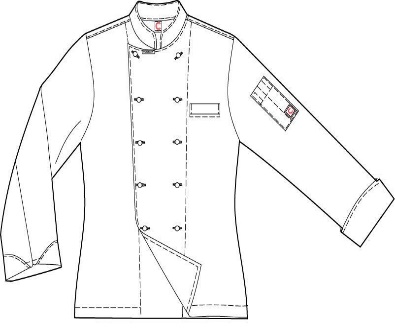 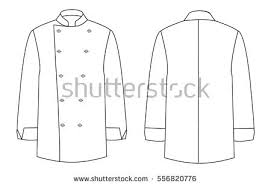 Colour – white, Material : Drill, sanforized, Tailoring : With overlap in front. Deep narrow pocket in front and on one sleeve. Refer sketch. 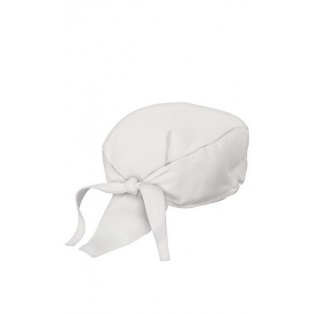 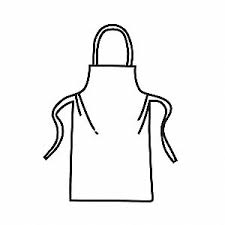 Apron: White, Drill sanforized, knee lengthScarf: Triangular Blue and white checks 90 cms × 60 cms × 60 cmsF&B Service Practical: Black pants , White full sleeved shirt, Bow Tie, Waist Coat, Waiter’s cloth (2 nos), Serviettes (4 nos), Black oxford shoes, Black socks. Bottle opener, lighterWaist Coat: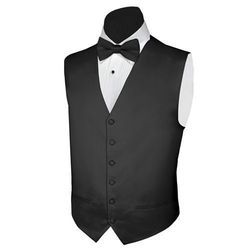 Pants: Black Suiting. Formal. Straight cut with a pleat on either side. Side pockets and back pocketsFront Office Practical : Black pants , White full sleeved shirt, Black Tie, Black oxford shoes, Black socks. 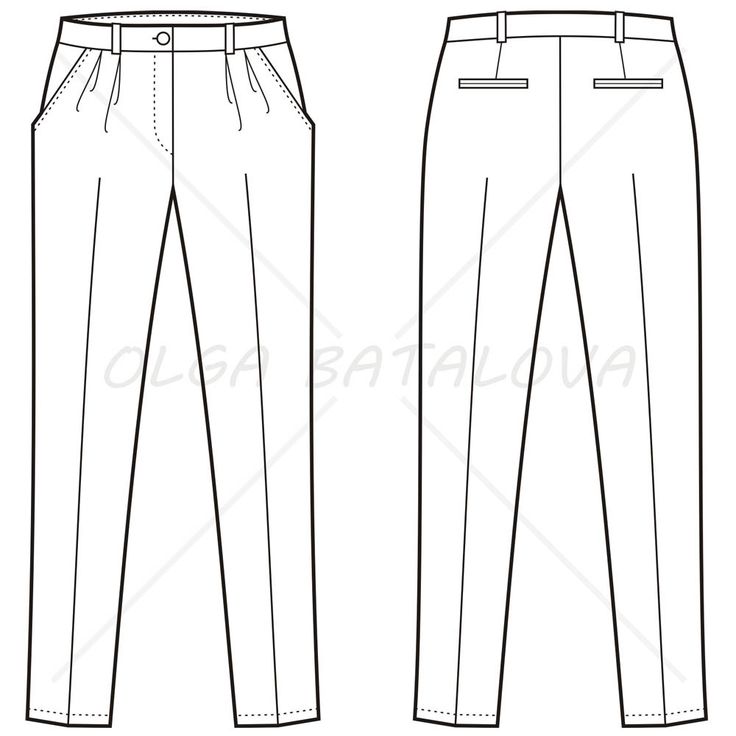 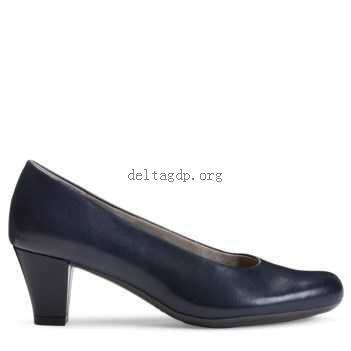 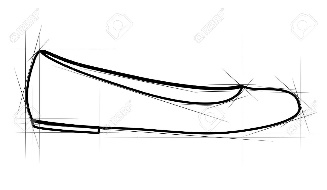 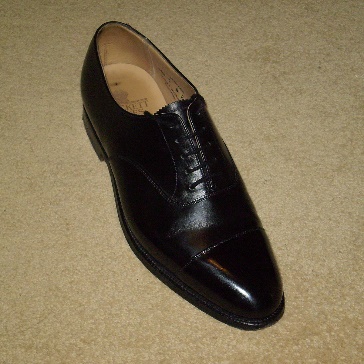 Accommodation Operation Practical: Black pants , White half sleeved shirt ( suiting material), Black oxford shoes, Black socks, Apron with a pocket (12 inches wide, 6 inches high) in front , ** Dusters (blue and white check) -  2 nos. Provided at the institute on payment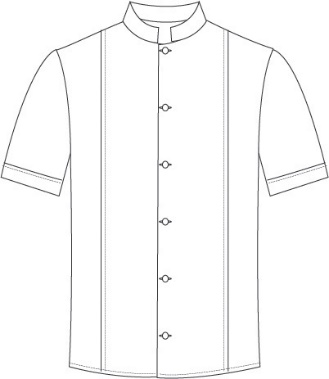 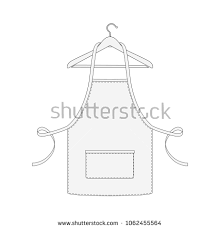 ** Issued from the Institute on payment.Students are expected to be in their respective uniforms during class hours. Girls: have the option of wearing knee length formal black skirt (A-line) with black stockings instead of pants for F & B Service Practical.  Closed shoes with not more than 2 inch heel.Girls also will be required to buy a saree at a later date.  ******************